Hillhead Primary School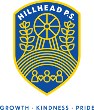   HOMEWORK DUE IN ON FRIDAY THIS WEEK ONLYHillhead Primary School  HOMEWORK DUE IN ON FRIDAY THIS WEEK ONLYHillhead Primary School  HOMEWORK DUE IN ON FRIDAY THIS WEEK ONLYDate:  23.10.23Class: P4Class: P4Reading Please ensure reading books are in your child’s bag every day as these are required in class.  Books must be returned in their ply pockets before a new one is given out.  There are handy hints and talking points in the books, feel free to use these to add to your discussion.Where homework is grouped, the children will know which group they are in and what to complete Reading Please ensure reading books are in your child’s bag every day as these are required in class.  Books must be returned in their ply pockets before a new one is given out.  There are handy hints and talking points in the books, feel free to use these to add to your discussion.Where homework is grouped, the children will know which group they are in and what to complete Reading Please ensure reading books are in your child’s bag every day as these are required in class.  Books must be returned in their ply pockets before a new one is given out.  There are handy hints and talking points in the books, feel free to use these to add to your discussion.Where homework is grouped, the children will know which group they are in and what to complete Apples, Oranges and Grapes:Continue practising to reading and spell Set 2 words.  Ask an adult at home to test you on these.  Can you spell them independently?  Use the Literacy jotter provided and use the activity booklet for ideas to help you with your spelling.  We have been learning about past/present tense. Follow this link to access a game to reinforce the learninghttps://www.gamestolearnenglish.com/past-tense-game/ Apples, Oranges and Grapes:Continue practising to reading and spell Set 2 words.  Ask an adult at home to test you on these.  Can you spell them independently?  Use the Literacy jotter provided and use the activity booklet for ideas to help you with your spelling.  We have been learning about past/present tense. Follow this link to access a game to reinforce the learninghttps://www.gamestolearnenglish.com/past-tense-game/ Numeracy/MathsTriangles and SquaresAdd these numbers together, think about the strategies you have learned in Number Talks234 + 123 =562 + 345 =746 + 240 =625 + 134 =373 + 226 =Circles145 + 10 =323 + 10 =734 + 10 =864 + 10 =456 + 10 =Play Sumdog Homework Tasks 24/10 – 3/11(log ins are in folders.)Important informationTopic – TitanicClass novel ‘Kaspar Prince Of Cats’PE – Tue & Thursday full gym kit please, no jewellery.No toys in class please Halloween Disco Thursday5 Dojos for the children who hand in their completed homework!Important informationTopic – TitanicClass novel ‘Kaspar Prince Of Cats’PE – Tue & Thursday full gym kit please, no jewellery.No toys in class please Halloween Disco Thursday5 Dojos for the children who hand in their completed homework!Important informationTopic – TitanicClass novel ‘Kaspar Prince Of Cats’PE – Tue & Thursday full gym kit please, no jewellery.No toys in class please Halloween Disco Thursday5 Dojos for the children who hand in their completed homework!